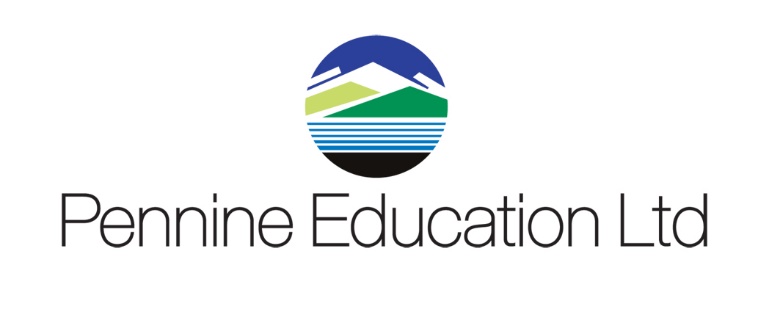 Pupil Premium Overview2020/2021Information for SchoolsPupil Premium Eligibility Source - Pupil Premium 2020 to 2021: Conditions of Grant (Published 25th February 2020) 
https://www.gov.uk/government/publications/pupil-premium-allocations-and-conditions-of-grant-2020-to-2021/pupil-premium-conditions-of-grant-2020-to-2021


Ever 6 FSM

The pupil premium for 2020 to 2021 will include pupils recorded in the January 2020 school census who have had a recorded period of FSM eligibility since May 2014, as well as those first recorded as eligible at January 2020.Within SIMS Report (Reports\Run Reports\Student) you will find a report titled -  FSM Ever6 Eng Prim (Approximate) which will identify the pupils recorded in SIMS meeting the Ever 6 FSM criteria in January 2020.  This report can be downloaded from the Pennine Education website if you are unable to locate it within SIMS.  Please log a call with the Helpdesk if you require any assistance.Children adopted from care or who have left care

The pupil premium for 2020 to 2021 will include pupils recorded in the January 2020 school census and alternative provision census, who were looked after by an English or Welsh local authority immediately before being adopted, or who left local authority care on a special guardianship order or child arrangements order (previously known as a residence order).Ever 6 service childFor the purposes of these grant conditions, Ever 6 service child means a pupil recorded in the January 2020 school census who was eligible for the service child premium since the January 2015 census as well as those recorded as a service child for the first time on the January 2020 school census.

Looked-after children (LAC)ESFA will allocate to local authorities in June 2020 a provisional amount of £2,345 per child looked after for at least one day, as recorded in the March 2020 children looked-after data return (SSDA903).We will update and finalise this allocation in December 2020 based on the number of children looked after for at least one day during the year ending March 2020, as recorded in the March 2020 children looked-after data return (SSDA903), and aged 4 to 15 at 31 August 2019. This update may have an impact on some schools’ allocations as set out above.Pupil Premium 2020/21Deprivation Premium Pupil Premium per pupilPupils in Year Groups R to 6 recorded as Ever 6 FSM, except where the pupil is allocated the LAC or Post-LAC Premium£1,345Pupils in Year Groups 7 to 11 recorded as Ever 6 FSM £955Looked After ChildrenLooked After ChildrenLooked After Children (LAC) Child looked after for at least one day, as recorded in the March 2020 children looked-after data return (SSDA903)£2,345Post LAC Pupils in Year groups R to 11 - Children adopted from care under the Adoption and Children Act 2002 1 and children who have left care under a Special Guardianship or Residence Order £2,345Service childrenService childrenPupils in Year Groups R to 11 recorded as Ever 6 Service Child or in receipt of pensions under the Armed Forces Compensation Scheme (AFCS) and the War Pensions Scheme (WPS)£310